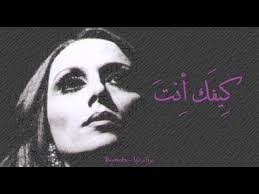 بتذكر آخر مرة شفتك سنتابتذكر وقتا آخر كلمة قلتاوما عدت شفتكوهلّق شفتككيفك إنت ملّا إنتبتذكر آخر سهره سهرتا عنّابتذكر كان في واحدة مضايق منّاهيدي إمّيبتعتل همّيمنّك إنتا ملّا إنتاكيفك قال عم بيقولواصار عندك ولادأنا و الله كنت مفكّرتكبرّات البلادشو بدّي بالبلادالله يخلّي الولادإي كيفك إنت ملّا إنتبيطلع عباليإرجع أنا وياكإنت حلاليإرجع أنا وياكأنا وانت ملّا إنتبتذكر آخر مرة شو قلتلّيبدّك ضلّي بدّك فيكي تفلّيزعلت بوقتاوما حلّلتاإنو إنت هيدا إنتبترجع عراسيرغم العيال والناسإنت الأساسيوبحبك بالأساسبحبك إنت ملّا إنتhttps://lyricstranslate.comKifak Inta TransliteratedFairuzBtezkor akher mara sheftak senta
Btezkor waata akher kelma elta
W ma 3adet sheftak w halaa sheftak
Keefak enta malla entaBtezkor akher sahra sherta 3enna
B tezkor kan fey wa7da mdhayaa menna
Haydi immi bti3tal hammi
Mennak enta malla entaKeefak al 3am b oolo sar 3andak wlad
Ana wllah kent mfakertak barat libladKeefak al 3am b oolo sar 3andak wlad
Ana wllah kent mfakertak barrat libladShou baddi bel eblad allah ikhali liwlad
Keefak enta malla enta
Byetla3 3a bali erja3 ana weyak
Enta 7alali erja3 ana weyak
Ana wenta malla enta
Byetla3 3a bali
Erja3 ana weyak
Ana wenta malla enta
Btezkor akher marra sho eltely Badek dhali badek feeki  tfelli
Z3alat eb waata w ma 7allalta
Eno enta hayda enta
bterja3 aa rasi raghm el 3iyal wel nasEnta el asasi w b7ebak bel asas
B7ebak enta malla enta
Raghm el 3iyal wel nasEnta el asasi w b7ebak bel asas
B7ebak enta malla enta
Hayda enta
Malla enta
B7ebak entaHow Are You?FairuzDo you remember the last time I saw you that yearDo you remember then the last word you saidAnd I didn't see you afterAnd now I see youHow are you?Do you remember the last night you stayed in our homeDo you remember there was a person bothered by usThat was my motherWorried about meFrom youHow are you? They're saying you now have childrenI swear I thought you were out of the countryWhat do I want with the country?God bless the childrenHow are you?It comes to my mindGetting back togetherYou are my right oneGetting back togetherMe and youDo you remember the last time what you told meStay if you want, you can leave if you wantI got upset at the timeAnd didn't realizeThat you are youYou come to my mindDespite the children and peopleYou are essentialAnd fundamentally I love youI love youRole play the songQuestions on KIFAK INTA?What is Fairuz’s nationality?Who wrote the song Kifak inta for her?Who is Fairuz singing to?When did she see him last?There was a person who was bothered by him. Who is that person?Why was this person bothered and annoyed by him?Did fairuz think he was in Lebanon?What are her feelings about his children?Why does she want to get back to him?What did he tell her the last time they saw each other?Was she happy with what he said?Why does he come to her mind often?